Aplikacja do zarządzania pracownikamiTechnika i technologia z roku na rok cały czas idzie do przodu. Każdy zarządzający firmą lub koordynujący zespołem pracowników, dobrze wie jakie to trudne i czasochłonne zajęcie. Aplikacja do zarządzania pracownikami to innowacja, która odmieni proces zarządczy jaki dotąd był nam znany.Oprogramowania dla firm - Aplikacja do zarządzania pracownikamiJeśli chcemy zautomatyzować proces zarządczy własnej firmy i usprawnić pracę zespołu pracowników w terenie, aplikacja do zarządzania pracownikami to idealne rozwiązanie. Jest to oprogramowanie typu Workforce Management, funkcjonujące w modelu SaaS. W zależności od potrzeb, może działać niezależnie z funkcjami systemów CRM i ERP.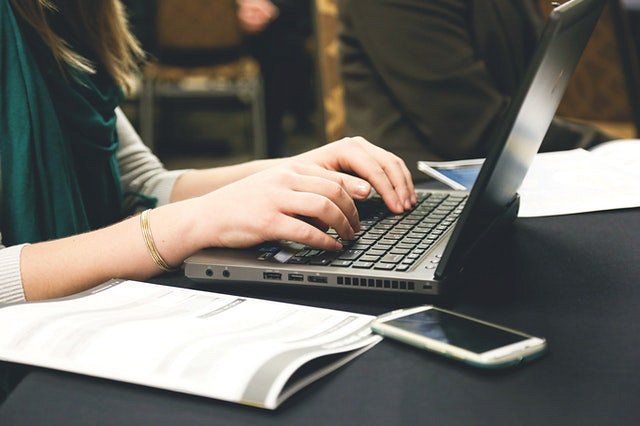 Co wyróżnia to oprogramowanie?Program doskonale sobie radzi w trudnych warunkach terenowy i działa, również w trybie offline. Cała aplikacja jest oparta o zapis danych i funkcjonowanie w chmurze, co sprawia, że możemy pracować z każdego miejsca na ziemi. Integracja i serwis takiego systemu jest dużo prostszy i tańszy od tradycyjnych rozwiązań. Aplikacja do zarządzania pracownikami występuje w formacie aplikacji mobilnej oraz webowej.Jakich funkcjonalności możemy się spodziewać po aplikacji do zarządzania pracownikami?Za pomocą aplikacji do zarządzania pracownikami, możemy usprawnić najważniejsze obszary w swojej firmie. Miedzy innymi zarządzać wykonywanymi zleceniami i wykonywać zlecenia za pomocą jednego kliknięcia. Oprogramowanie umożliwia, również rejestracje czasu pracy pracowników i ich wskaźniki efektywności. Takie rozwiązanie pozwala na zebranie cennych danych o funkcjonowaniu firmy i przeprowadzenie comiesięcznej analizy dotyczącej wydajności.